INSTITUTO FEDERAL DE EDUCAÇÃO, CIÊNCIA E TECNOLOGIADO SUL DE MINAS GERAIS CAMPUS POUSO ALEGRECURSO DE GRADUAÇÃO EM XXXXXXXXXXNOME DO AUTORTÍTULO DO ARTIGO: SUBTÍTULO (se houver)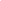 POUSO ALEGREAnoNOME DO AUTORTÍTULO DO ARTIGO: SUBTÍTULO (se houver)Artigo apresentado ao Curso de  Graduação em xxxxxxxxxxxxxxxx do IFSULDEMINAS – Campus Pouso Alegre, como requisito para a obtenção do título de Bacharel ou Licenciado em xxxxxxxxxxxx.Orientador: Prof. M.e Xxxxxxxx XxxxxxxxOrientadora: Profª. M.ª xxxxxxCoorientador (se houver): Prof. Dr.   Xx XxCoorientadora (se houver): Profª. Dra.xxxx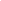 POUSO ALEGREAnoIMPORTANTE: A solicitação da ficha é necessária apenas para os cursos de pós-graduação; não é obrigatória para os cursos de graduação.Página reservada para ficha catalográfica que deve ser confeccionada pela biblioteca.A ficha catalográfica deve ser  solicitada para o e-mail da biblioteca: biblioteca.pousoalegre@ifsuldeminas.edu.br com o trabalho, em pdf, anexado. O prazo é de cinco dias úteis para a entrega da ficha Dados Internacionais de Catalogação na PublicaçãoIFSULDEMINAS – CAMPUS  Pouso AlegreBiblioteca Paulo Freire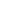 Elaborada por xxxxxxxx – CRB  Bibliotecário IFSULDEMINAS – Campus Pouso AlegreNOME DO AUTORTÍTULO DO ARTIGO: SUBTÍTULO (se houver)Artigo apresentado ao Curso de Graduação em xxxxxxxxxxxxxxxx do IFSULDEMINAS – Campus Pouso Alegre, como requisito para a obtenção do título de Bacharel ou Licenciado em xxxxxxxxxxxx.Aprovado em: ____ de ________________ de ________.BANCA EXAMINADORA________________________________________Prof.Dr. Xxxxxxxxx Xxxxxxx,OrientadorInstituição xxxxx_________________________________________Prof. Dr.  Xxxxxxxxx XxxxxxxInstituição xxx_________________________________________Prof. Dr. Xxxxxxxxx XxxxxxxInstituiçãoTÍTULO DO ARTIGO NO IDIOMA DO DOCUMENTO: SUBTÍTULOTÍTULO DO ARTIGO EM OUTRO IDIOMA (INGLÊS): SUBTÍTULONome do aluno1Nome do aluno2Nome do aluno3Nome do orientadorNome do coorientador(se houver)RESUMO O resumo deverá conter de 100 a 250 palavras, digitado em fonte Arial ou Times New Roman, tamanho 12, espaço de 1,5 entre linhas, justificado e em parágrafo único. Deve informar os objetivos do artigo, as metodologias utilizadas, os resultados e as considerações finais. É constituído de uma sequência de frases objetivas,  verbo na voz ativa e na terceira pessoa do singular, com a partícula apassivadora “se” quando for o caso. A primeira frase do resumo deve ser significativa e expressar o tema principal do trabalho. Deve-se evitar o uso de frases negativas, símbolos e fórmulas que não sejam de uso corrente, comentário pessoal, críticas ou julgamento de valor (ABNT, 2003). O termo "Palavras-chave:" deve ser seguido por dois pontos e apresentar de 3 a 5 palavras-chave separadas entre si por ponto e vírgula, e finalizadas por ponto. As iniciais devem ser escritas em letra minúscula, salvo nos casos de substantivos próprios e nomes científicos.Palavras-chave: palavra-chave1; palavra-Chave2; palavra-chave3.Obs. Não utilizar nas palavras-chaves, palavras do título.ABSTRACTO abstract refere-se  a tradução do resumo da língua vernácula em outro idioma para divulgação internacional (ABNT, 2011). O Campus Pouso Alegre adota o idioma inglês no resumo dos Trabalhos de Conclusão de Curso.Keywords: keyword1; keyword2; keyword3.1 INTRODUÇÃOInício da parte textual do trabalho. Tem como finalidade dar ao leitor uma visão concisa do tema investigado, ressaltando o assunto de forma delimitada, ou seja, enquadrando-o sob a perspectiva de uma área do conhecimento, de forma que fique evidente sobre o que se está investigando; o problema de pesquisa, hipótese(s), se houver, a justificativa do tema; os objetivos do trabalho.O título dos elementos textuais da seção primária (introdução, capítulos e conclusão ou considerações finais) deve ser digitado nas seguintes configurações: negrito, letras maiúsculas, Arial ou Times New Roman, tamanho 12, alinhado à margem esquerda e acompanhado do indicativo numérico, com um espaço de caractere e sem ponto. Deverá haver espaço de 1,5 entre linhas entre os títulos e os textos que precedem e sucedem.Os textos da introdução, desenvolvimento e conclusão devem ser digitados em Arial ou times New Roman, tamanho 12, espaço de 1,5 entre linhas e parágrafo de 1,25.2 DESENVOLVIMENTOO desenvolvimento  é a parte principal do artigo, que contém a exposição ordenada e pormenorizada do assunto tratado, apresentado numa sequência lógica, sem mudança de página; não existem capítulos, mas tópicos numerados progressiva e escalonadamente sob a forma de seções (relacionadas a procedimentos metodológicos, referencial teórico, resultados, discussão etc.) no que for necessário (MANUAL...,[200-]).Para dar maior objetividade ao texto, devem ser usados verbos na terceira pessoa do singular, com a partícula apassivadora ‘se’ quando for o caso: ‘verifica-se que [xxx], ‘trata-se de [xxx], ‘acredita-se que [xxx]’, ‘será analisada a [xxx].’, ‘é possível verificar que [xxx]’, ‘o estudo trata do [xxx]’, ‘a pesquisa demonstrou que [xxx]’, e não utilizar as expressões ‘eu verifiquei que [xxx]’, ‘nós verificamos que [xxx]’ (MANUAL...,[200-]).2.1 Regras de formataçãoO Manual para Apresentação e Normalização de Trabalhos Acadêmicos do Campus Pouso Alegre deverá ser utilizado para a formatação dos elementos abaixo:2.1.1 CitaçõesINSTITUTO FEDERAL DE EDUCAÇÃO, CIÊNCIA E TECNOLOGIA DO SUL DE MINAS GERAIS. Manual para apresentação e normalização de trabalhos acadêmicos do Campus Pouso Alegre. Pouso Alegre, 2020. Disponível em:xxxxxx. Acesso em: dia mês. ano.  p. 33-41.2.1.2 Numeração progressivaINSTITUTO FEDERAL DE EDUCAÇÃO, CIÊNCIA E TECNOLOGIA DO SUL DE MINAS GERAIS. Manual para apresentação e normalização de trabalhos acadêmicos do Campus Pouso Alegre. Pouso Alegre, 2020. Disponível em:xxxxxx. Acesso em: dia mês. ano.  p. 27-28.2.1.3 SiglasINSTITUTO FEDERAL DE EDUCAÇÃO, CIÊNCIA E TECNOLOGIA DO SUL DE MINAS GERAIS. Manual para apresentação e normalização de trabalhos acadêmicos do Campus Pouso Alegre. Pouso Alegre, 2020. Disponível em:xxxxxx. Acesso em: dia mês. ano.  p. 29.2.1.4 Equações e fórmulasINSTITUTO FEDERAL DE EDUCAÇÃO, CIÊNCIA E TECNOLOGIA DO SUL DE MINAS GERAIS. Manual para apresentação e normalização de trabalhos acadêmicos do Campus Pouso Alegre. Pouso Alegre, 2020. Disponível em:xxxxxx. Acesso em: dia mês. ano.  p. 29.2.1.5 IlustraçõesINSTITUTO FEDERAL DE EDUCAÇÃO, CIÊNCIA E TECNOLOGIA DO SUL DE MINAS GERAIS. Manual para apresentação e normalização de trabalhos acadêmicos do Campus Pouso Alegre. Pouso Alegre, 2020. Disponível em:xxxxxx. Acesso em: dia mês. ano.  p. 29.2.1.6 TabelasINSTITUTO FEDERAL DE EDUCAÇÃO, CIÊNCIA E TECNOLOGIA DO SUL DE MINAS GERAIS. Manual para apresentação e normalização de trabalhos acadêmicos do Campus Pouso Alegre. Pouso Alegre, 2020. Disponível em:xxxxxx. Acesso em: dia mês. ano.  p. 30-322.1.7 ReferênciasINSTITUTO FEDERAL DE EDUCAÇÃO, CIÊNCIA E TECNOLOGIA DO SUL DE MINAS GERAIS. Manual para apresentação e normalização de trabalhos acadêmicos do Campus Pouso Alegre. Pouso Alegre, 2020. Disponível em:xxxxxx. Acesso em: dia mês. ano.  p. 42-70.3 CONSIDERAÇÕES FINAIS OU CONCLUSÃO	Parte final do artigo, onde se apresentam as conclusões obtidas, mesmo que parciais.As conclusões devem responder às questões da pesquisa, correspondentes aos objetivos e hipóteses. Além disso, devem ser breves podendo apresentar recomendações e sugestões para trabalhos futuros.REFERÊNCIASASSOCIAÇÃO BRASILEIRA DE NORMAS TÉCNICAS. NBR 6022 : informação e documentação : artigo em publicação periódica técnica e /ou científica : apresentação. Rio de Janeiro, 2018.ASSOCIAÇÃO BRASILEIRA DE NORMAS TÉCNICAS. NBR 6028 : informação e documentação : resumo :  apresentação. Rio de Janeiro, 2021.MANUAL da Univates para trabalhos acadêmicos. [S.l. : s.n.], [20--]. p. 244-249.SOBRENOME, Prenome do autor. Título da obra: subtítulo (se houver). Local: Editora, data.SOBRENOME, Prenome do autor (capítulo). Título da obra: subtítulo (se houver). In: SOBRENOME, Prenome do autor (obra). Título da obra: subtítulo (se houver).  Local: Editora, data. Cap.0 (se houver), p. 00-00.SOBRENOME, Prenome do autor. Título da obra: subtítulo (se houver). Local: Editora, data. Disponível em: endereço eletrônico. Acesso em: dia mês(abreviado) ano.APÊNDICE AANEXO A – AGRADECIMENTOSAgradecimentos a pessoas e/ou instituições, se for o caso, devem ser inseridos como último elemento pós-textuais e de maneira sucinta.Margens: esquerda e superior (3 cm) e direita e inferior (2cm)Papel: A4.Capa: Arial ou Times New Roman, 12, centralizado, negrito, letras maiúsculas e espaço 1,5 entre linhas.Dimensões do logotipo: 2cm de altura e 9cm de largura.Folha de rosto: Autor e título do trabalho: Fonte do texto: Arial ou Times New Roman, 12, centralizado, sem negrito e espaço de 1,5 entre linhas.Natureza do trabalho: recuo de 8 cm da margem esquerda, espaço simples, tamanho 10 e justificado.Abreviaturas dos títulos acadêmicos: Mestre (M.e), Mestra (M.ª), Doutor (Dr.) e Doutora (Dra.)Local e data: Letras maiúsculas, centralizado, fonte Arial ou Times New Roman, 12 e espaço 1,5 entre linhas.Folha de aprovação: Autor e título do trabalho: Arial ou Times New Roman, 12, centralizado, sem negrito e espaço 1,5 entre linhas.Natureza do trabalho: recuo de 8 cm da margem esquerda, espaço simples, tamanho 10 e justificado.Data da aprovação: alinhada a esquerda.Participantes da banca: Arial ou Times New Roman, 12, centralizado, sem negrito e espaço simples entre o nome do professor e a Instituição. Entre um participante da banca e outro inserir dois espaços simples.